Publicado en Madrid el 18/05/2021 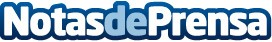 República Dominicana se ofrece a España como garantía de inversión en la pospandemiaEl ministro dominicano de Industria, Comercio y Mipymes, Víctor O. Bisonó Haza, presentó este martes en Madrid a República Dominicana como una de las economías más dinámicas y estables de toda la región de América Latina y el Caribe, aun a pesar de la pandemia, que igualmente afectó al devenir económico del paísDatos de contacto:Luis Miguel Belda GarcíaDirección de Comunicación del Grupo Educativo CEF.- UDIMA619249228Nota de prensa publicada en: https://www.notasdeprensa.es/republica-dominicana-se-ofrece-a-espana-como Categorias: Internacional Nacional Finanzas Turismo Otras Industrias http://www.notasdeprensa.es